ST PATRICK’S PARISH, KILMOREParish Priest:        Fr Grant O’NeillParish Secretary: Janette HinchcliffePost:               37 Sutherland St, Kilmore, VIC 3764 Phone:           (03) 5782 1084     Email:             kilmore@cam.org.auWebsite:        http://pol.org.au/kilmore/Home.aspx 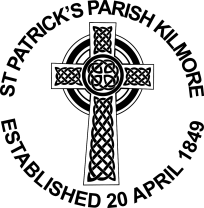 MASS TIMES FOR 28/29 JULY:KILMORE:         Sat: 6.30pm  Sun: 8.00am, 10.30am WALLAN: 	Sun: 9.15amMORNING MASS: will be held in St Patrick’s Church at 9.00am Tues - Thurs and Sat.  Fri mass is at 8.15am in the Assumption College Chapel.  All are welcome to attend. RECONCILIATION is available from 5.30pm Sat.BAPTISMS are held at 12 noon on the first Sun of each month except Jan for children in Catholic families. Before the baptism all parents are required to attend a meeting with the Baptism Group, the Presentation of Candidates. Dates for these meetings are on the Parish website.  Bookings should be made with the Parish Secretary by email, by phone or in the office on Mon, Tues or Fri between 8.30 and 4.00.WEDDINGS should be arranged with Grant at least 3 months before the planned date.  OUR CHURCHESKILMORE – St Patrick’sBROADFORD – Our Lady Help of Christians                         (Cnr. Parade & McKenzie St, Broadford) WALLAN - Our Lady of the Way (37 Bentinck St) WANDONG – St Michael CATHOLIC SCHOOLSST PATRICK’S PRIMARY SCHOOL, KILMORE 
1 Conway Street, Kilmore VIC 3764Phone:         (03) 5782 1579Principal:     Mr Michael BourneEmail:          principal@spkilmore.catholic.edu.au Vice Principal/RE Leader:  Mrs Tracey BrincatEmail:          tbrincat@spkilmore.catholic.edu.auWebsite:  https://www.spkilmore.catholic.edu.au  OUR LADY OF THE WAY, WALLAN EASTc/o 1 Conway Street, Kilmore, VIC 3764Phone:         (03) 5782 1579Principal:     Mr Terry CooneyEmail:        tcooney@ourladywallan.catholic.edu.auWebsite:   http://ourladywallan.catholic.edu.au  ASSUMPTION COLLEGE, KILMORESutherland St, Kilmore, VIC 3764Phone:        (03) 5782 1422Principal:    Ms Kate Fogarty Email:           principal@assumption.vic.edu.au Website:      http://assumption.vic.edu.au  PARISH MINISTRIES21/22 JULY 2018Readings  –  16th Sunday in Ordinary Time READERS: 6.30pm St Patrick’s Student 8.00am St Patrick’s Student 9.15am (Wallan) St Patrick’s Student 10.30am   St Patrick’s StudentEUCHARISTIC MINISTERS:  6.30pm Velia Barro, Marita Murray, Brian O’Dwyer 8.00am Peter Appleton, Arthur Donovan, Vin Scully 9.15am (Wallan):            10.30am  Leonie Dunlop, Lynne Beaumont, Kath PirieCHILDREN’S LITURGY:   HOME MINISTERS:         Maureen Rea COUNTERS:                       Michael HinchcliffeCLEANERS:                     Team 2 FLOWER ROSTER:           Anita Kelly (28 Jul) 28/29 JULY 2018Readings  -   16th Sunday in Ordinary TimeREADERS: 6.30pm St Patrick’s Student 8.00am St Patrick’s Student    9.15am (Wallan) St Patrick’s Student         10.30am St Patrick’s StudentEUCHARISTIC MINISTERS: 6.30pm John Dixon, Clare Clancy, Kate Fogarty 8.00am Mary McGowan, Kate Archer, Lance Phillips      9.15am (Wallan)   10.30am   Cathy & Brian O’Dwyer, Christine Dodd CHILDREN’S LITURGY:  NO LITURGY HOME MINISTERS:        Helen Clancy, Pauline Duff   COUNTERS:                       Mary & Kevin McLaughlin CLEANERS:                    Team 3    FLOWER ROSTER:         Jeannette Jain (4 Aug)THANKSGIVING RECEIPTSParish:  		         $1,021.00Direct to bank: 	        $  415.00   Presbytery:                 $  362.00 Loose change:            $  609.95PRAYER REQUESTS: The parish community is asked to Pray For The Sick Brendan Coustley, Mia Depuit, Kevin & Michael Skehan, Scott Birrell, Christine Children, Joe Annetts, Elias & Sue Kanidiadis, Natalie Ruiz, Juan Lagarde, Jamile Cadavid, Beth Kennedy, Bridget Swan, Heliou &  Helia Munoz, Olivia Jennings, Juan Savolokin, Joshua Boran, Mark and Thomas Redmond, Christine Hogan, Olga Ferraresi, Connie Aldridge, Lazio Camilleri, David Martini, Joseph Murphy, David Martini and all the sick of the parish; The Recently Deceased Sr Eileen Sheehy, Missionary Sisters of St Joseph Cluny.The Anniversaries of Edith & Doreen Cameron, Alice Scully, Nell Gough, Michael Delahunty, David Haine, Ricki Schwab, Br Thomas Maher, Bob Griffiths, Mary Dove, Paolo Scollo, Mary Ryan, Alma Rowe, Adrian Guarnera    and the anniversaries of all which occur at this time as well as all people who are in need of our prayers.WELCOME If you are just visiting our Parish today, we bid you welcome.  It this is the first time you have been to Mass for a while, welcome back!   ARE YOU NEW TO THE PARISH?  For pastoral purposes please complete a WELCOMING FORM from the porch and return to the Parish office at your earliest convenience.DISABLED PARKING:  a designated disabled car park and access area is now located at the south east corner of the car park abutting the church. PLEASE NOTE there is a collapsible bollard in place beside this car parking space2018 THANKSGIVING ENVELOPES/ RECEIPTS PLEASE COLLECT YOUR RECEIPTS TODAYOR THOSE OF YOUR NEIGHBOURSTO HELP REDUCE POSTAGE COSTS.GLUTEN FREE HOSTS are available in this Parish.  Please speak to the priest before mass begins.VOLUNTEER CATECHIST: Anyone interested in being the catechist to prepare children to receive the sacrament of Confirmation?The leader will need to run lessons in Kilmore for our Parish children who attend surrounding schools in our area, one day week for 10 weeks (6 Aug – 17 Sep; Oct 8 – 22) between 4.00pm and 5.00pm. Resources are available.  If interested please contact Tracey Brincat at school on 5782 1579 or email tracey@spkilmore.catholic.edu.auPARISH OFFICE CLOSED:  The Parish Secretary is on holiday until 9.00AM ON MON 30 JULY.Please call the office – leaving a message on the machine if required - should you want to get an important message to Grant during this time.PLEASE BE AWARE that you will get a message saying the office phone number is unavailable should the phone line be in use.  Please try again.ROSARY: Next Rosary to be held on Wed 25 July at 1pm at Kate Archer’s home – 12 Andrew St, Kilmore. ALL WELCOMEPARISH COUNCILTHE NEXT MEETING of the Parish Council will be at 7.30pm on Wed 19 SEP in the Presbytery.My peace I give you,                          My peace I leave with you….Come and sit in God’s presence on a Thursday.  Pay a visit anytime from 9am mass till 4pm. Please join us in praying a Rosary, asking God’s help with today’s problems, every Thursday at 2.30pm in the church.      Come as you can.                                             Go as you must.MEMORIAL WALL:  If you wish to add a loved one’s name to the Memorial Wall please contact Janette in the Parish Office.SVDP CONFERENCE will next meet on 23 JUL at 7.00pm.    New members are wanted to help assist people in need!  Training is provided.  Please call 0428 546 328 for more information.  Call this number if you need assistance. SVDP APPEAL: Donations of tinned foods for local families in need would be gratefully received.  Please leave donations in the boxes in the church porches.MONTHLY PARISH GATHERINGS:  Please stay after mass, have a cuppa, meet with your fellow parishioners and welcome new members of our community.BROADFORD – the first Sunday of each month after the 9.15 mass … next tea 5 AUG.WALLAN – the third Sunday of each month after the 9.15 mass … next tea  19 AUG. PARISH CENTRE, KILMORE – the last Sunday of every month after 10.30am Mass …next tea  29 JULY.VOCATIONS ARE OUR RESPONSIBILITY: In one of his addresses in Broken Bay, Archbishop-Elect Comensoli reminded us that "a priestly vocation is a joint project of the individual, the faith community, and Christ" (August 2017).  Let us pray for more vocations from our Local Church.  May our prayers and witness inspire young men and women to serve in priesthood and consecrated life.KILMORE CATHOLIC CEMETERY: Many thanks to the hard work of Pat Clarke, Bill Honeychurch, Penny Ryan (Pyalong) and our parish secretary Janette Hinchcliffe. They have consolidated and added to Beverley Brennan’s work on the cemetery records.  As a result the complete records of burials, plus photos of headstones at our cemetery are now accessible on the internet. Details of the Kilmore Catholic Cemetery can be accessed on: www.australiancemeteries.com.auANNUAL SHORT RETREATS ON PRAYERThe Marist Association at Assumption College would like to invite parishioners to attend one, some or all of the short retreats on ‘Prayer in the Catholic tradition’.  Each is a stand-alone session (although they are designed to go together!)     The mini-retreats will be held at 7pm in the Fourviere Room (enter Assumption via Gate 4), and will last for about 75 minutes.   Each session will include some input, time for quiet reflection and some sharing of ideas.THE CATHOLIC DEVELOPMENT FUND was established for the purpose of raising funds to build schools in the post was population boom.  The CDF is currently experiencing strong demand for loans for valuable building projects in parishes, primary schools and social services across the Archdiocese, with total lending now exceeding $1 billion.At the heart of CDF is the parishioner community who have continually invested knowing that their savings support these important development projects and are securely invested with the full backing of the Archdiocese.A new CDF Community Fund has been established which, at a time where people are more disillusioned than ever with banks, offers a prudent alternative to support key development projects while earning an attractive rate of interest on your investment.For more information see the notices or pick up a leaflet in the porch, alternatively go online to www.cdfcommunityfund.org.au 